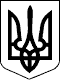 печерський районний суд міста києваСправа № 757/9899/18-кУ Х В А Л А  І М Е Н Е М У К Р А Ї Н И  22 лютого 2018 року слідчий суддя Печерського районного суду м. Києва Бортницька В.В., при секретарі Бондаренко О.В., розглянувши у судовому засіданні в приміщенні суду в м. Києві клопотання старшого слідчого в ОВС ГСУ НП України Харкевича В.І. про надання тимчасового доступу до речей і документів при проведенні досудового розслідування у кримінальному провадженні № 42018100000000018,-В С Т А Н О В И В :22.02.2018 в провадження слідчого судді Печерського районного суду м. Києва надійшло клопотання сторони кримінального провадження старшого слідчого в ОВС ГСУ НП України Харкевича В.І., погоджене прокурором відділу Генеральної прокуратури України Добривечор М.А. про надання тимчасового доступу до речей і документів, що перебувають у володінні Філії «Південно-Західна Залізниця» ПАТ «Укрзалізниця», код ЄДРПОУ ВП: 40081221, юридична адреса: м.Київ, Шевченківський район, вул. Лисенка, буд. 6.Обґрунтовуючи внесене клопотання, сторона кримінального провадження вказує, що Головним слідчим управлінням Національної поліції України здійснюється досудове розслідування в кримінальному провадженні, внесеному 09.01.2018 до Єдиного реєстру досудових розслідувань за №42018100000000018, за ознаками кримінального правопорушення, передбаченого ч. 2 ст. 366 КК України.Досудовим розслідування встановлено, що впродовж 2015-2016 років службові особи регіональної філії «Південно-Західна залізниця» ПАТ «Українська залізниця» та ТОВ «Гідроінжбуд», ТОВ «Антикор Плюс», ТОВ «ВКФ Атон», ТОВ «Трейд Хоумс», TOB «ТМ Бест Лайн» та ТОВ «Бріллайн» вносили до офіційних документів завідомо неправдиві відомості чим спричинили тяжкі наслідки.Зокрема, в рамках укладеного договору між Південно-Західною залізницею та ТОВ «Гідроінжбуд» останні виконували будівельно-монтажні роботи по будівництву залізнично-автомобільного переходу через р. Дніпро у м. Києві.Так, протягом 2015-2016 років службовими особами Залізниці укладено додаткові угоди із ТОВ «Гідроінжбуд» на роботи з антикорозійної обробки Дарницького мосту у м. Києві на суму близько 100 млн. грн.Поряд з тим, встановлено, що вказане підприємство не має у своєму розпорядженні необхідного устаткування та штату кваліфікованих працівників. З метою виконання умов договору, ТОВ «Гідроінжбуд» залучило як субпідрядників низку суб'єктів господарювання з ознаками фіктивності, що підтверджується відсутністю товарів на їхньому балансі та вказує на підміну товарних позицій. У свою чергу, службові особи залізниці здійснювали контроль виконаних ТОВ «Гідроінжбуд» робіт, за результатами чого складались акти прийому-передачі. Однак, враховуючи фактичну відсутність товарів та невиконаних окремих видів робіт, службовими особами Залізниці вносились неправдиві відомості у звітну документацію, на підставі якої здійснювались розрахунки.При цьому, за результатом проведеного ДФС України аналітичного дослідження фінансової діяльності ТОВ «Гідроінжбуд» встановлено, що з метою заволодіння коштами Залізниці, службові особи субпідрядних організацій комерційного підприємства через рахунки ТОВ «Антикор Плюс» здійснили безтоварні операції з подальшим конвертуванням коштів у готівку на загальну суму 16,7 млн. грн., придбання яких оформили у підприємств з ознаками фіктивності ТОВ «ВКФ Атон», ТОВ «Трейд Хоумс», ТОВ «ТМ Бест Лайн» та ТОВ «Бріллайн».Встановлено, що Філія «Південно-Західна Залізниця» ПАТ «Укрзалізниця», код ЄДРПОУ 40081221, діючи як замовник, у 2015-2017 роках організовувало торги та проводило закупівлю будівельно-монтажних робіт по будівництву залізнично-автомобільного переходу через р. Дніпро у м. КиєвіЗ метою встановлення обставин вчинення кримінального правопорушення, у органу досудового розслідування виникла необхідність у отриманні тимчасового доступу до документів, що перебувають у володінні Філії «Південно-Західна Залізниця» ПАТ «Укрзалізниця», оскільки у інакший спосіб, як через постановлення судового рішення отримати документи не вбачається можливим.В заяві поданій до суду слідчий Кримський Т.С. просив розглянути клопотання у його відсутність, вимоги клопотання підтримує у повному обсязі.Зважаючи на думку органу досудового розслідування викладену в клопотанні, на підставі ч. 2 ст. 163 КПК України слідчий суддя визнав за можливе проводити розгляд клопотання без виклику особи, у володінні якої знаходяться речі та документи, до яких необхідно отримати тимчасовий доступ.Згідно норми ч. 4 ст. 107 КПК України під час розгляду клопотання слідчим суддею фіксування за допомогою технічних засобів не здійснювалась.Тимчасовий доступ до речей і документів, у відповідності до ч. 1 ст. 159 КПК України полягає у наданні стороні кримінального провадження особою, у володінні якої знаходяться такі речі і документи, можливості ознайомитися з ними, зробити їх копії та, у разі прийняття відповідного рішення слідчим суддею, судом, вилучити їх (здійснити їх виїмку).Слідчий суддя дослідивши клопотання та долучені до нього документи дійшов висновку про наявність підстав для надання тимчасового доступу до документів з можливістю виїмки копій документів, оскільки вказаний захід забезпечення кримінального провадження дійсно спрямований на отримання доказів та перевірку вже отриманих доказів у кримінальному провадження.На підставі викладеного і керуючись ст.ст. 159-164, 309, 372 КПК України, слідчий суддя,У Х В А Л И В :Клопотання старшого слідчого в ОВС ГСУ НП України Харкевича В.І. про надання тимчасового доступу до речей і документів при проведенні досудового розслідування у кримінальному провадженні № 42018100000000018- задовольнити.Надати старшому слідчому в ОВС ГСУ НП України Харкевичу Віктору Івановичу, старшому слідчому в ОВС ГСУ НП України Андріюку Андрію Андрійовичу, слідчому СГ ГСУ НПУ Кримському Тарасу Святославовичу, слідчому СГ ГСУ Національної поліції України Руденку Павлу Олександровичу та/або слідчим слідчої групи або за їх дорученням співробітникам Служби безпеки України та її територіальних підрозділів дозвіл на тимчасовий доступ до речей та документів (з можливістю виїмки копій документів), що знаходяться: у Філії «Південно-Західна Залізниця» ПАТ «Укрзалізниця», код ЄДРПОУ ВП: 40081221, юридична адреса: м.Київ, Шевченківський район, вул. Лисенка, буд. 6, що можуть містити відомості, що становлять комерційну таємницю, зокрема:договорів з усіма додатками та доповненнями до них, що укладені в 2015 - 2017 роках Філією «Південно-Західна Залізниця» ПАТ «Укрзалізниця», код ЄДРПОУ ВП: 40081221 по будівництву залізнично - автомобільного мостового переходу через р.Дніпро в м.Київ, що стосується придбання та використання компонентів для виготовлення сумішей ін'єктування та герметизації, матеріалів (сировини) для захисного антикорозійного покриття металоконструкцій;закупівлі по будівництву залізнично - автомобільного мостового переходу через р.Дніпро в м.Київ, що стосується придбання та використання компонентів для виготовлення сумішей ін'єктування та герметизації, матеріалів (сировини) для захисного антикорозійного покриття металоконструкцій;кошторисів витрат коштів, необхідних для виконання умов зазначених договорів;планів закупівель на 2015-2017 роки у рамках яких проводилась указані закупівлі по будівництву залізнично - автомобільного мостового переходу через р.Дніпро в м.Київ, що стосується придбання та використання компонентів для виготовлення сумішей ін'єктування та герметизації, матеріалів (сировини) для захисного антикорозійного покриття металоконструкцій;розрахунків обсягів коштів, необхідних для закупівлі у 2016- 2017 роках указаних будівельно-монтажних робіт по будівництву залізнично - автомобільного мостового переходу через р.Дніпро в м.Київ, що стосується придбання та використання компонентів для виготовлення сумішей ін'єктування та герметизації, матеріалів (сировини) для захисного антикорозійного покриття металоконструкцій;бюджетного запиту, уточнених розрахунків видатків бюджетних коштів, а також інших документів, які готувались при формуванні розміру бюджетних асигнувань, необхідних на закупівлю у 2015-2017 роках указаних будівельно-монтажних робіт по будівництву залізнично - автомобільного мостового переходу через р.Дніпро в м.Київ, що стосується придбання та використання компонентів для виготовлення сумішей ін'єктування та герметизації, матеріалів (сировини) для захисного антикорозійного покриття металоконструкцій;документів на підставі яких готувався бюджетний запит та на підставі яких формувались суми, необхідні для закупівлі у 2015-2017 роках указаних будівельно-монтажних робіт по будівництву залізнично - автомобільного мостового переходу через р.Дніпро в м.Київ, що стосується придбання та використання компонентів для виготовлення сумішей ін'єктування та герметизації, матеріалів (сировини) для захисного антикорозійного покриття металоконструкцій;  кошторисів та паспортів бюджетних програм, у рамках яких проводилась закупівля у 2015-2017 роках указаних будівельно-монтажних робіт по будівництву залізнично - автомобільного мостового переходу через р.Дніпро в м.Київ, що стосується придбання та використання компонентів для виготовлення сумішей ін'єктування та герметизації, матеріалів (сировини) для захисного антикорозійного покриття металоконструкцій;положення про Робочу групу, яка розробляла технічне завдання та/або інший документ, у якому містяться відомості щодо необхідності проведення у 2015-2017 роках закупівлі будівельно-монтажних робіт по будівництву залізнично - автомобільного мостового переходу через р.Дніпро в м.Київ, що стосується придбання та використання компонентів для виготовлення сумішей ін'єктування та герметизації, матеріалів (сировини) для захисного антикорозійного покриття металоконструкцій;технічне завдання та/або інший документ, у якому містяться відомості щодо необхідних критеріїв, вимог, завдань на закупівлю у 2015-2017 роках будівельно-монтажних робіт по будівництву залізнично - автомобільного мостового переходу через р.Дніпро в м.Київ, що стосується придбання та використання компонентів для виготовлення сумішей ін'єктування та герметизації, матеріалів (сировини) для захисного антикорозійного покриття металоконструкцій, із зазначенням інформації щодо предмету закупівлі (номенклатура, технічні, якісні та кількісні характеристики, технічні вимоги) по вказаним закупівлям, а також документів (листи, доповідні, службові записки, тощо), на підставі яких формувалась ціна для зазначених закупівель, та вимоги до предмету закупівель;наказів про затвердження складу комітету конкурсних торгів та положення про комітет конкурсних торгів, а також особових справ членів/голови/секретаря тендерного комітету;документів про проходження комітетом конкурсних торгів навчання та підвищення кваліфікації у сфері державних закупівель;протоколів засідання комітету конкурсних торгів з додатками стосовно обрання процедур закупівель;оголошення про проведення закупівлі у 2015-2017 роках будівельно-монтажних робіт по будівництву залізнично - автомобільного мостового переходу через р.Дніпро в м.Київ, що стосується придбання та використання компонентів для виготовлення сумішей ін'єктування та герметизації, матеріалів (сировини) для захисного антикорозійного покриття металоконструкцій;документацію конкурсних торгів, якою регламентувалось проведення закупівлі у 2015-2017 роках будівельно-монтажних робіт по будівництву залізнично - автомобільного мостового переходу через р.Дніпро в м.Київ, що стосується придбання та використання компонентів для виготовлення сумішей ін'єктування та герметизації, матеріалів (сировини) для захисного антикорозійного покриття металоконструкцій;листування, яке велось між комітетом конкурсних торгів та учасниками торгів з приводу закупівлі у 2015-2017 роках будівельно-монтажних робіт по будівництву залізнично - автомобільного мостового переходу через р.Дніпро в м.Київ, що стосується придбання та використання компонентів для виготовлення сумішей ін'єктування та герметизації, матеріалів (сировини) для захисного антикорозійного покриття металоконструкцій;документів кваліфікаційних пропозицій учасників торгів (технічної та комерційної частин), що подавались для участі в закупівлі у 2015-2017 роках будівельно-монтажних робіт по будівництву залізнично - автомобільного мостового переходу через р.Дніпро в м.Київ, що стосується придбання та використання компонентів для виготовлення сумішей ін'єктування та герметизації, матеріалів (сировини) для захисного антикорозійного покриття металоконструкцій;  документів про розгляд скарг замовником та/або уповноваженим органом, судами, чи іншими уповноваженими органами відповідно до законодавства;протоколів з додатками стосовно розкриття тендерних пропозицій учасників;наказів про залучення експертних комісій до оцінки документів кваліфікаційних пропозицій учасників торгів (технічної та комерційної частин), а також висновків чи інших документів, які складались при їх оцінці;протоколу оцінки кваліфікаційних пропозицій учасників торгів та визнання переможців торгів на закупівлю у 2015-2017 роках будівельно-монтажних робіт по будівництву залізнично - автомобільного мостового переходу через р.Дніпро в м.Київ, що стосується придбання та використання компонентів для виготовлення сумішей ін'єктування та герметизації, матеріалів (сировини) для захисного антикорозійного покриття металоконструкцій;інших протоколів комітету конкурсних торгів, які складались при проведенні зазначених закупівель;  звітів про результати торгів;виписок банку з додатками, платіжних доручень, рахунків - фактур, актів прийому-передачі, актів приймання-передачі виконаних будівельних робіт, актів про вартість виконаних будівельних робіт, актів виконаних робіт, актів контрольних обмірів, дефектних актів, актів взаєморозрахунків та довідок, прибуткових та видаткових накладних, податкових накладних, товарно-транспортних накладних, доручень на отримання ТМЦ, довідок про дебіторську та кредиторську заборгованість, реєстрів отриманих та виданих податкових накладних, а також інших документів, які складались при закупівлі у 2015-2017 роках Філією «Південно-Західна Залізниця» ПАТ «Укрзалізниця», код ЄДРПОУ ВП: 40081221 по будівництву залізнично - автомобільного мостового переходу через р.Дніпро в м.Київ, що стосується придбання та використання компонентів для виготовлення сумішей ін'єктування та герметизації, матеріалів (сировини) для захисного антикорозійного покриття металоконструкцій;виписок банку з додатками, платіжних доручень, рахунків - фактур, актів прийому-передачі, актів монтування, актів введення в експлуатацію, актів випробування, дефектних актів, актів взаєморозрахунків та довідок, прибуткових та видаткових накладних, податкових накладних, товарно-транспортних накладних, доручень на отримання ТМЦ, довідок про дебіторську та кредиторську заборгованість, реєстрів отриманих та виданих податкових накладних, а також інших документів, які складались у 2016-2017 роках при закупівлі по будівництву будівельно-монтажних робіт залізнично - автомобільного мостового переходу через р.Дніпро в м.Київ, що стосується придбання та використання компонентів для виготовлення сумішей ін'єктування та герметизації, матеріалів (сировини) для захисного антикорозійного покриття металоконструкцій.реєстрів бухгалтерського обліку (оборотно-сальдових відомостей) по рахунках: 10, 11, 20, 22, 23, 26, 28, 30, 31, 32, 33, 36, 37, 40, 63, 64, 67, 68, 70, 79, 76;проект реконструкції при закупівлі будівельно-монтажних робіт залізнично - автомобільного мостового переходу через р.Дніпро в м.Київ, що стосується придбання та використання компонентів для виготовлення сумішей ін'єктування та герметизації, матеріалів (сировини) для захисного антикорозійного покриття металоконструкцій.бухгалтерської довідки про стан виконання договорів, що укладені в 2016- 2017 роках на закупівлю будівельно-монтажних робіт залізнично - автомобільного мостового переходу через р.Дніпро в м.Київ, що стосується придбання та використання компонентів для виготовлення сумішей ін'єктування та герметизації, матеріалів (сировини) для захисного антикорозійного покриття металоконструкцій.Визначити строк дії ухвали тривалістю один місяць, який обраховувати з дня постановлення ухвали слідчим суддею.У разі невиконання ухвали про тимчасовий доступ до речей і документів слідчий суддя, суд за клопотанням сторони кримінального провадження, якій надано право на доступ до речей і документів на підставі ухвали, має право постановити ухвалу про дозвіл на проведення обшуку згідно з положеннями цього Кодексу з метою відшукання та вилучення зазначених речей і документів.Ухвала оскарженню не підлягає.Слідчий суддя                                                                                    Бортницька В.В.Ухвала виготовлена в двох примірниках.Примірник 1 - знаходиться в матеріалах судового провадження № 757/9899/18-кПримірник 2- наданий слідчому Кримському Т.С.         Слідчий суддя                                                                                    Бортницька В.В.  Категорія справи № Начало формы757/9899/18-кКонец формы: Невідкладні судові розгляди; В порядку КПК України; Клопотання слідчого, прокурора, сторони кримінального провадження.Надіслано судом: 09.03.2018. Зареєстровано: 11.03.2018. Оприлюднено: 12.03.2018.